Žadatel 1)jméno a příjmení	___________________________________________________________datum narození		___________________________________________________________  	bydliště			___________________________________________________________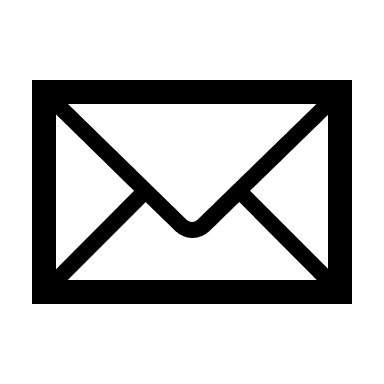 	telefon			___________________________________________________________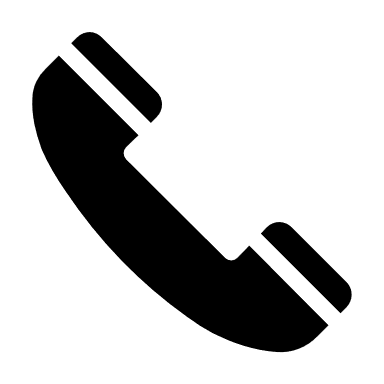 	e-mail			___________________________________________________________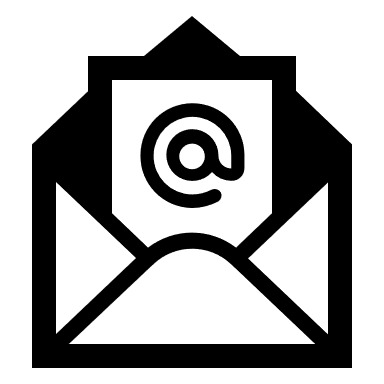 	profese			___________________________________________________________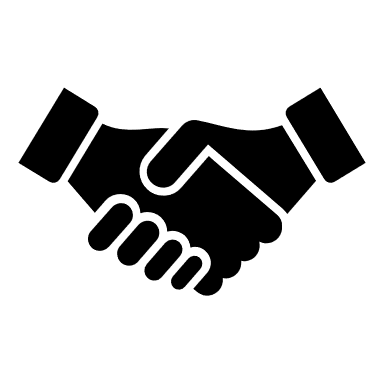 Žádám o členství v Celiaklubu Východní Čechy. Seznámil/a jsem se se Stanovami a souhlasím s jejich obsahem.□  Souhlasím se zpracováním a uchováním osobních údajů pro potřeby klubu dle zákona 101/2000 Sb.□  Souhlasím	□  Nesouhlasím se zasíláním informací k akcímSouhlas lze odvolat zasláním emailu na adresu info@celiaklub.cz.Prohlašuji, že mi bylo diagnostikováno onemocnění, vyžadující dodržování bezlepkové diety, a proto se mohu stát členem Celiaklubu Východní Čechy.Dne ______________________					podpis ____________________________Žadatel 2)jméno a příjmení	___________________________________________________________datum narození		___________________________________________________________  	bydliště			___________________________________________________________	telefon			___________________________________________________________	e-mail			___________________________________________________________	profese			___________________________________________________________Žádám o členství v Celiaklubu Východní Čechy. Seznámil/a jsem se se Stanovami a souhlasím s jejich obsahem.□  Souhlasím se zpracováním a uchováním osobních údajů pro potřeby klubu dle zákona 101/2000 Sb.□  Souhlasím	□  Nesouhlasím se zasíláním informací k akcímSouhlas lze odvolat zasláním emailu na adresu info@celiaklub.cz.Prohlašuji, že mi bylo diagnostikováno onemocnění, vyžadující dodržování bezlepkové diety, a proto se mohu stát členem Celiaklubu Východní Čechy.Dne ______________________					podpis ____________________________